美國賓州大學Akhlesh Lakhtakia教授訪台之三場演講訊息(免費報名參加)主講人：Akhlesh Lakhtakia教授 時間與地點：主講人現職：
美國賓州大學Department of Engineering Science and Mechanics教授
 美國科學促進會(AAAS) Fellow國際光學工程學會(SPIE) Fellow美國光學學會(OSA) Fellow英國物理學會(Institute of Physics, UK) Fellow國際期刊Journal of Nanophotonics 總編輯(Editor–in–Chief)國立台北科技大學國際講座教授 主講人獲獎(選列)：
 Nano 50 (Technology) Award (2005)Nano 50 (Technology) Award (2006)SPIE Technical Achievement Award (2010)聯絡人：任貽均教授Email: jyjun@ntut.edu.twProfessor Akhlesh Lakhtakia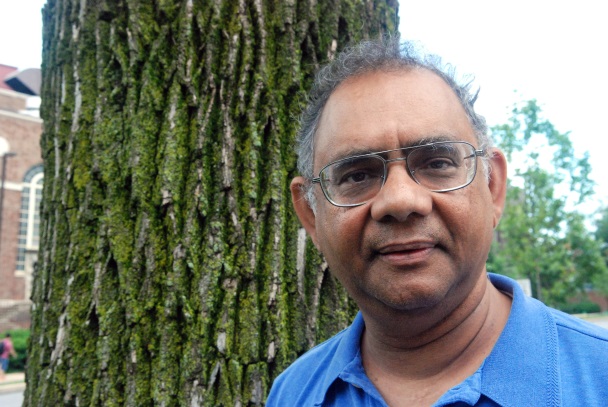 Short Biography: Akhlesh Lakhtakia received degrees from the Banaras Hindu University (B.Tech. & D.Sc.) and the University of Utah (M.S. & Ph.D.), in electronics engineering and electrical engineering, respectively. He is the Charles Godfrey Binder (Endowed) Professor of Engineering Science and Mechanics at the Pennsylvania State University. He is a Fellow of SPIE, Optical Society of America, American Association for the Advancement of Sciences, American Physical Society, and Institute of Physics (UK). He is founding editor-in-chief of Journal of Nanophotonics published by SPIE. His current research interests include nanotechnology, plasmonics, engineered biomimicry, complex materials, metamaterials, and sculptured thin films.報名方式：免費報名參加。※欲參加者請email 告知鄭祺耀先生e59302189@yahoo.com.tw。現場報名將視座位狀況安排入座。日期/ 時間地點場次講題11 月26 日(二)
10:00 ~ 11:30AM國立台北科技大學光華館4F階梯教室Part 1Surface Multiplasmonics and Dyakonov-Tamm Waves11 月29 日(五)
9:30 ~ 11:00AM中央研究院跨領域科技研究大樓Part 2Sculptured Thin Films11 月29 日(五)
2:00 ~3:30 PM國立中央大學國鼎光電大樓Part 3Biomimicry for Harvesting Solar Energy